Timberlin Creek Elementary School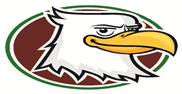 2019-20205th Grade Supply ListMARKERS – Crayola, Washable, Classic Colors (10 ct)					1 packGLUE STICK – Elmer’s, large								4 sticksSCISSORS – Fiskars, 7” sharp tip								1 pairPENCILS – No. 2 (sharpened)	- Ticonderoga preferred					72 pencilsERASERS – Large, Pink									4 eachCOLORED PENCILS – Crayola, Sharpened, 24 pack					1 boxPENS – any color ink									2 eachHIGHLIGHTER – wide tip, yellow								2 eachSHARPIE PERMANENT MARKER – black							1 penCOMPOSITION BOOK	 - “Marble” cover, Wide-Ruled, 100 sheets			2 notebooksSPIRAL NOTEBOOKS – Single Subject, 70 sheet, all different colors			3 notebooksINDEX CARDS – 3x5, Ruled, 100 count, white						2 packsDIVIDER TABS – 5 Subject, 3-Ring							1 setPENCIL POUCH w/ zipper – for 3 ring binder						1 eachPENCIL BOX – 5”x8”									1 boxPLASTIC FOLDER – 2 pocket w/ holes no brads						6 any color1” 3-RING BINDER – HARD COVER w/pockets – ANY COLOR – CLEAR COVER (View-Thru)	1 bindersANTISEPTIC WIPES – Clorox								1 large containerTISSUES											2 boxesHEADPHONES OR EARBUDS – labeled w/ name						1 pairFLASH DRIVE – 1GB									1 eachSTICKY NOTES – medium size, 3x3, any color						1 packageHAND SANITIZER – 8 oz.									1 bottlePAPER TOWELS										1 rollBoys – ZIPLOC BAGS – Quart Size							1 boxBoys – DRY ERASE MARKERS – fine tip, assorted colors, 4-pack				2 packsGirls – ZIPLOC BAGS – Gallon Size							1 boxGirls – DRY ERASE MARKERS – wide tip, assorted colors, 4-pack				2 packs**Additional Supplies may be requested by your child’s teacher throughout the year.